City of ParramattaEXPRESSION OF INTEREST (EOI)INFORMATION PACK Heritage Advisory CommitteeBackground The Heritage Advisory Committee’s purpose is advise Council on how best to conserve, promote and manage Parramatta’s heritage for future generations.Role of the Committee2. 	The Committee works with Council to: Advise Council on how to promote and involve the community in Parramatta’s heritage and history Encourage Council to support and endorse programs and events that promote heritage in ParramattaShare information about heritage events and issues in the City of Parramatta LGAProvide comment on development applications and proposals of heritage significance including archaeological investigations Make recommendations to Council on applications for the Local Heritage FundAssist Council with the identification, protection and preservation of significant items of heritageProvide support on issues for the appropriate care and protection, including the ongoing management and stewardship, of items of heritageSupport and encourage the acquisition and management of archival, oral and documentary evidence and environmental details for heritage items The Committee reports to Council through bi-monthly Council Reports.Membership4.	Membership of the Heritage Advisory Committee is voluntary and includes:A minimum of (8) community members to a maximum of 14 members who have a founded commitment, sensitivity and understanding of heritage issues in the City of Parramatta LGA and in addition who should:live, work, or study in the City of Parramatta LGA, and orbe an employee or member of an organisation whose primary function relates to the preservation of heritage.In addition, the following are ex-officio members:Parramatta City Councillors Council staff from relevant departments (eg Development, Traffic and Transport).5.	Membership of the Heritage Advisory Committee is for a period of four (4) years to coincide with Council elections. 6.	The Chair is elected by the Committee and shall not be a Councillor or Council staff member.  The Chair is elected on an annual basis.
Meetings7.	Meetings of the Committee are held on a bi-monthly basis at various locations organised by Council staff and will be held in the early evening.
Selection Criteria8.	Applicants must have a proven commitment, sensitivity, and understanding of issues relating to heritage issues in the City of Parramatta LGA and should: live, work, or study in the City of Parramatta LGA, and orbe an employee, or member of an organisation whose primary function relates to the preservation of heritageEOI Submission9.	Council invites interested members of the community to submit an EOI to Council by 4:00pm, 20 November 2017.10.	All enquiries or requests for information should be directed to  by email: pkennedy@parracity.nsw.gov.au, or by telephone: 9806 5093.11.	A panel of three (3) Council staff will assess EOIs against the selection criteria.12.	Recommendations for the appointment of the Heritage Advisory Committee will be made to Council in early 2018.13.	Requirements:Your Expression of Interest should comprise Attachment 1 completedExpressions of Interest should be clearly marked CONFIDENTIAL and addressed to: Expression of Interest – Heritage Advisory CommitteePaul KennedyCity of Parramatta Councilpkennedy@parracity.nsw.gov.au(for email)ORPO Box 32PARRAMATTA NSW 2124(for post)OR		Ground floor126 Church StreetPARRAMATTA NSW 2150(for submitting in person)14.	City of Parramatta Council boundariesBelow is both a map of the City of Parramatta LGA with Ward Boundaries, and a link to a webpage that can be enlarged for further details.https://www.cityofparramatta.nsw.gov.au/council/governance-of-the-council/wards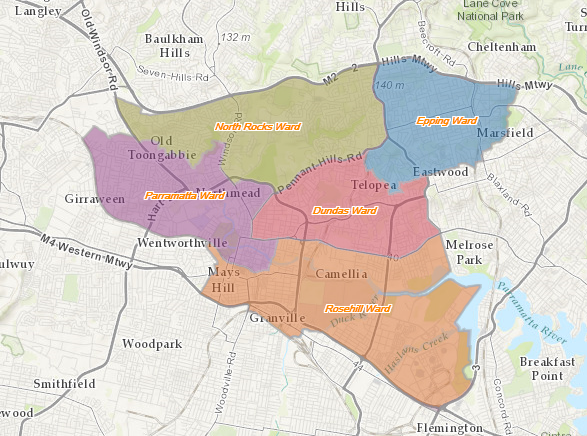 Attachment 1CITY of PARRAMATTA COUNCIL Expressions of Interest Form 2017 – Heritage Advisory CommitteeI wish to be considered as a member of City of Parramatta Council’s Heritage Advisory  Committee.Name: ………………………………………………………………………………………………Address: …………………………………………………………………………………………………………………………………………………………………………………………………….Employer/Business Name: (if applicable) ………………………………………………………Business Address: (if applicable) ……………………………………………………………….……………………………………………………………………………………………………....Phone: ……………………………… : ……………………………………………………Email:…………………………………………………………………………………………….....NB. Any persons, company or organisation contracting services to City of Parramatta Council may be precluded from being a member of the Committee.Please tick the boxes that relate to you below: 1. I am i. a resident of the City of Parramatta LGA 					□ii. an employee, or member of an organisation responsible for the 		□preservation of heritage.							iii. a worker in the City of Parramatta LGA					□iv. a student in the City of Parramatta LGA					□v. other										□If other, please provide brief details:……………………………………………………………………………………………………....………………………………………………………………………………………………………………………………………………………………………………………………………………………………………………………………………………………………………………………………………………………………………………………………………………………………………………………………………………………………………………………………………2. I have: personal experience in heritage issues				□professional experience related to heritage issues		□knowledge and a commitment to heritage issues		□	other								□Please provide brief details:………………………………………………………………………………………………………………………………………………………………………………………………………………………………………………………………………………………………………………………………………………………………………………………………………………………………………………………………………………………………………………………………………………………………………………………………………………………………………………3. I have:i. experience as a member of the previous Heritage Advisory 		□	Committee					ii. experience in a similar position						□Please provide brief details: ………………………………………………………………………………………………………………………………………………………………………………………………………………………………………………………………………………………………………………………………………………………………………………………………………………………………………………………………………………………………………………………………………………………………………………………………………………………………………………4. Please provide any other information that you feel may be relevant to Council’s consideration of your interest.………………………………………………………………………………………………………………………………………………………………………………………………………………………………………………………………………………………………………………………………………………………………………………………………………………………………………………………………………………………………………………………………………………………………………………………………………………………………………………5. I, the undersigned:	i. am committed to act in accordance with Council’s Code of Conduct 	□	ii. am committed to access and equity principles		□iii. have general acceptance of the communities I represent		□Signature: …………………………………			Date: ………………………..Please attach any supporting documentation and submit your Expression of Interest by 4 PM, 20 November 2017.Closing Time and Date4:00pm, 20 November 2017Contact OfficerPaul KennedyProject Officer Land Use PlanningCity of Parramatta CouncilPO Box 32PARRAMATTA NSW 2124Email: pkennedy@parracity.nsw.gov.au9806 5093